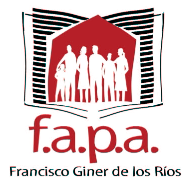 SOLICITUD(RELLENAR TODOS LOS CAMPOS EN MAYÚSCULA)DATOS DEL AMPAAMPA:   		CIF:    	DOMICILIO:    	TELF. MÓVIL:    	TELF. FIJO:    	E-MAIL:    	PROYECTO A PRESENTAR (Título/desarrollo/resultados/niveles que ha abarcado/participantes/actividades realizadas./responsable del mismo)GASTO DEL PROYECTO(Ejem:  detallar los gastos que se han tenido que asumir para desarrollar el proyecto)DATOS BANCARIOSPARA EL COBROTITULAR DE LA CUENTA:   	IBAN	ENTIDAD	OFICINA	D.C.	Nº DE CUENTA        DATOS DEL RESPONSABLE  O RESPONSABLES  DEL PROYECTONOMBRE Y APELLIDOS:   		CARGO:    	TELF. MÓVIL:    	TELF. FIJO:    	E-MAIL:    	NOMBRE Y APELLIDOS:    	CARGO:    	TELF. MÓVIL:    	TELF. FIJO:    	E-MAIL:    	NOMBRE Y APELLIDOS:    	CARGO:    	TELF. MÓVIL:    	TELF. FIJO:    	E-MAIL:    	   DESARROLLO AMPLIADO DEL PROYECTO  REALIZADO                                     (Junto a la información ampliada del proyecto desarrollado hay que incluir imágenes en formato jpg., pdf o png de los trabajos realizados)Recordamos que las AMPA responsables de los proyectos seleccionados deberán realizar una presentación del mismo en la fecha de realización del Encuentro de Experiencias,  el próximo 23 de noviembre. Podrán presentarse en Powerpoint o en Impress (OpenOffice) y pueden adjuntarse imágenes o videos, estos deberán ir en la misma presentación, en una memoria externa/USB para poder visionarlos.En Madrid a ………………. de ,                              2019